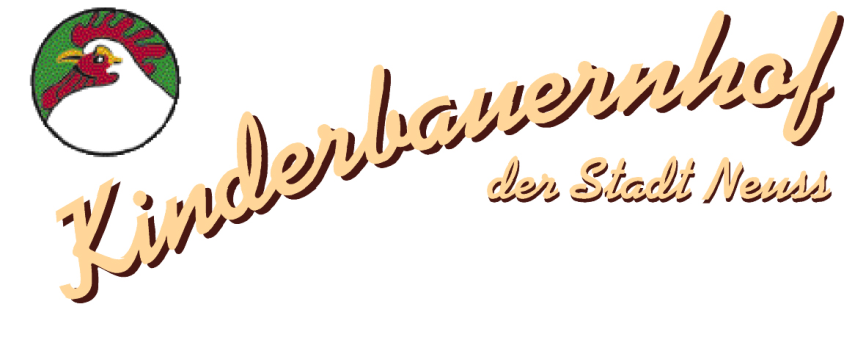 Informationen über unsere Gruppenangebote+++ Kursangebote in Zeiten der Corona Pandemie +++Der Kinderbauernhof der Stadt Neuss ist ein außerschulischer Lernort für Grundschulklassen und ein erlebnisreiches Ausflugsziel für Kindergartengruppen. Er bietet Ihnen die Möglichkeit, pädagogisch gestützte Programme zu individuell vereinbarten Terminen zu belegen.Bedingt durch die Schutzmaßnahmen vor der Ausbreitung des Corona Virus können derzeit nur Angebote im Außenbereich angeboten werden. Unsere Referenten haben verschiedene begleitete Rundgänge erarbeitet, die eine allgemeine Führung durch die Ställe und das Außengelände zum Inhalt haben und dabei noch einige Schwerpunkte behandeln. Bitte beachten Sie, dass sich dieses Angebot ausschließlich auf bestehende Gruppeneinheiten bezieht. Es kann deshalb nur von Kindergartengruppen und Schulklassen genutzt werden.Der Preis je Stunde beträgt bei einer Teilnehmerzahl von 20 Kindern 40,00 EUR für den Referenten. Die Teilnahme von Begleitpersonen, die bei der Abwicklung Hilfestellungen geben, ist kostenfrei. Für jedes weitere Kind fallen 2,00 EUR an – die Gesamtteilnehmerzahl von 30 Kindern sollte dabei nicht überschritten werden. Begleitpersonen bitten wir um entsprechende Mithilfe bei der Abwicklung.Anmeldungen sind bei den genannten Rufnummern der jeweiligen Referenten möglich, die Ihnen weitere Fragen gerne beantworten.Bitte beachten Sie die allgemeinen Regeln die als Grundlage der Veranstaltungen gelten. Sie finden diese am Ende des Programms.InhaltsverzeichnisGruppenangeboteAngelika Albrecht-AustTel.: 		02182/50271E-Mail:	aust.albrecht-aust@t-online.de(Auf Wunsch alle Kurse auch in englischer und französischer Sprache)1.	Zu Besuch bei den BauernhoftierenBei dieser erlebnisreichen Werkstatt erfahren die Kinder viel Wissenswertes rund um die Tiere, helfen bei der Fütterung und erleben, wie man richtig mit Tieren umgeht.Wir besuchen die Tiere in ihren Gehegen, füttern und streicheln sie und erfahren, was sie brauchen, damit sie sich wohl fühlen. Bekommen alle Tiere das gleiche Fressen oder gibt es Unterschiede? Wie fühlt sich das Fell einer Kuh oder eines Schafes an? Haben die Hühner Eier gelegt und wenn ja, wohin? Diese und viele andere Fragen werden beantwortet.Für die Futterzubereitung darf gerne etwas Obst, Gemüsereste oder trockenes Brot mitgebracht werden.Marion Rudolph ab Januar 2021Tel.: 		02181/2130811E-Mail:	umweltberatungmr@gmail.com1.	Kinderbauernhof-BingoAuf dem Bauernhof gibt es viel zu entdecken.Wir machen gemeinsam einen spannenden Rundgang auf dem Bauernhof und suchen dabei nach den Bildern, die auf der großen Gruppenkarte zu finden sind.Dabei lernen wir die Tiere des Bauernhofs kennen und entdecken viele spannende Orte in dem großen Gelände.2.	Herbstlaub – bunt und voller GeheimnisseWir gehen zusammen über den herbstlichen Kinderbauernhof und spielen mit dem Herbstlaub. Was passiert eigentlich mit den vielen Blättern? Warum wird im Wald nicht gefegt? Und zu welchen Bäumen gehören die Blätter?Wir suchen die schönsten Herbstblätter. Viele haben schon kleine oder große Löcher. Wer hat die da reingemacht? Dies ist nur eines der Geheimnisse, denen wir auf die Spur kommen werden. Mit den gesammelten Blättern werden wir draußen etwas Schönes zum Mitnehmen basteln.Dr. Sandra Sevim Tel.: 		0163-6995041E-Mail:	info@wasserflohundkaeferzoo.deKeschern, Wasserkraft und ExperimenteIm Wasser schwimmen Tiere, die könnten auch von fernen Planeten stammen: einäugige Ruderfußkrebse, auf dem Rücken schwimmende Wanzen und durchsichtige Phantommückenlarven. Dazwischen findet man auch manchmal einen bunten Molch, der mit seiner Farbenpracht mit den Meerestieren in der Karibik mithalten kann. Dies wollen wir als kleine Naturwissenschaftler untersuchen und benutzen dazu feinmaschige Zooplanktonkescher und vergrößern die Lebewesen mit einem Binokular bzw. Mikroskop. Weiterhin können wir dann die Ökosysteme zwischen dem Bach Erft und Teich vergleichen. Im Anschluss gibt es noch interessante Experimente zum Thema Auftrieb, Wasserkraft und Kapillarkräfte. Naturwissenschaft am Gartenteich Der Kurs wird in 2 Gruppen aufgeteilt und nach der Hälfte der Zeit wird gewechselt.Teil 1: In diesem Kurs wird den Schüler*innen das Ökosystem Teich vorgestellt. Es werden alle Disziplinen der Naturwissenschaften angesprochen. Der Schwerpunkt liegt im Bereich der Biologie. Hier werden die Wasserorganismen untersucht und bestimmt. Der Saprobienindex soll anschließend berechnet werden und die Gewässergüte des Teiches analysiert werden. Eine zusätzliche chemische Wasseranalyse soll den abiotischen Zustand des Teiches bewerten. Als Vergleichsökosystem stehen uns auch noch ein Ententeich und die Erft als Bach zur Verfügung.Teil 2a: Hier dürfen die Schüler*innen selbstständig Experimente durchführen rund um das Thema Wasser. Themengebiete sind hier: pH-Wert, Kapillarkräfte, DichteTeil 2b: Für Schüler*innen ab Klasse 7 besteht die Möglichkeit eine chemische Wasseranalyse durchzuführen. Hier werden folgende Parameter gemessen: Sauerstoff, pH-Wert, Sichttiefe, Nitrat, Nitrit, Wasserhärte etc.Werner Kowalk Tel.: 		0162/4729430E-Mail:  	Werner.Kowalk@web.de 1.  WaldwanderungDer Wald und die Natur um den Kinderbauernhof, den Park, das Erftufer sowie alles was mit draußen zu tun hat fasziniert, macht neugierig und belohnt für ein wenig Aufmerksamkeit. Zu jeder Jahres- und Tageszeit lohnt es sich ins Draußen einzutauchen und sich in das ganz besondere Stückchen Natur hineintragen zu lassen, dass sich uns vor der Haustür bietet.Ich möchte den Kindern das Erleben vom Draußen nahebringen. Dazu gehen wir sachte auf Wegen und Trampelpfaden, die angelegt sind bzw. zum Begehen einladen.In der Pause verzehrt jeder sein mitgebrachtes Frühstück, danach spielen wir ein wenig miteinander bis die gemeinsame Zeit zu Ende geht.Die Natur fesselt mich seit Kindertagen und ich vermittle dieses Gefühl seit vielen Jahren Kindern, um so zur Wertschätzung, zum Erhalt und zum Respekt vor der Natur beizutragen. Die Kinder erleben lärm- und stressreduzierte Stunden, frei von technischen Spiel- bzw. Informationsgeräten und genießen diese Auszeit vom Alltag nach meiner Erfahrung sehr.InformationenOrganisatorisches / AblaufAlle Angebote finden bei jeder Witterung ausschließlich draußen statt. Die Räume des Kinderbauernhofes können nicht genutzt werden.Bitte auf entsprechende Kleidung achten.Eine Teilnahme ist nur nach Anmeldung möglich.Keine spontanen, unangemeldeten Nachrücker möglich.Die Teilnehmer*innen erhalten eine Anmeldebestätigung durch Referenten.Vor der Veranstaltung wird die Gruppenzusammensetzung zwischen Referent und Stadt ausgetauscht (Anzahl Kinder, Alter Kinder etc.)Die Registrierungsliste mit Namen der Kinder ist am Veranstaltungstag dem Referenten auszuhändigen. Beim Einlass müssen die Hände mit Seife gewaschen werden und es wird eine Handdesinfektion empfohlen.Zu Beginn der Veranstaltung wird ein Hinweis auf die Hygienevorschriften 
(v.a. Niesetikette, Wegeleitsystem) gegeben. Die Erzieher*innen/ Lehrer*innen haben die Aufsichtspflicht und müssen dafür Sorge tragen, dass die Kinder/ Schüler*innen sich an die Regeln halten. Bei Problemen mit Teilnehmer*innen, die sich nicht an Vorschriften halten, wird ggf. vom Hausrecht Gebrauch gemacht.HygienevorschriftenVeranstaltungsort ist das Außengelände des Kinderbauernhofes oder bei stärkerem Regen der Durchgang Scheune (Vermeidung der Durchmischung der Gruppe mit regulären Besuchern ist zu gewährleisten)Aktivitäten, die einen generellen Mindestabstand von 1,5 m zwischen den angemeldeten Gruppen gewährleisten; pro Teilnehmer ist ein eigener Satz Anschauungs- und Arbeitsmaterial vorhanden.Die Hust- und Niesetikette ist einzuhalten.Der Zugang zum Waschbecken zur Handwäsche im Schweinestall wird durch den Referenten geregelt.Desinfektionsmittel für Hände und Gegenstände soweit diese relevant sind für die Rundgänge ist vorhanden.Ausschluss von symptomatischen Teilnehmern; außer mit ärztlicher Bescheinigung.Es findet eine Vorabinformation der Teilnehmer über hygienische Vorkehrungen per Mail und am Veranstaltungsbeginn statt.Nach der Veranstaltung werden alle Materialien durch den Referenten desinfiziert.Einrichtung eines Wartebereichs vor dem Eingang. Intensive Betreuung der Kinder durch Anwesenheit von BegleitpersonenRegistrierung der Teilnehmer (Rückverfolgbarkeit) Eine Maskenpflicht besteht im Freien nicht. Bei beengten Verhältnissen wird das Tragen einer Mund-Nasen-Bedeckung empfohlen. RegistrierungSchule/Kindergarten:Telefonnummer: Registrierung (Seite 2)Schule/Kindergarten:Telefonnummer: Erklärung der Betreuer Hiermit wird versichert, dass die von mir betreuten Kinder über die Hygienevorschriften aufgeklärt wurden.Die von mir betreuten Kinder, tragen in geschlossenen Räumen (Toiletten, Museum) eine Mund-Nasen-Bedeckung.Die von mir betreuten Kinder waschen sich regelmäßig mindestens 20 Sekunden die Hände mit Seife. Ich habe die von mir betreuten Kinder über das Wegeleitsystem auf dem Kinderbauernhof informiert.Die von mir betreuten Kinder sind allein dazu in der Lage, die Regeln zu befolgen.Wenn die von mir betreuten Kinder sich im Freien aufhalten, benötigen sie keine Mund-Nasen-Bedeckung. Wenn sie anderen Kursteilnehmern zu nahekommen, ziehen die Kinder die Mund-Nasen-Bedeckung wieder an (z. B. beim Verlassen des Platzes). Ich habe die Regeln gelesen:Datum, Ort							Unterschrift  Zielgruppe:Kindergarten- und Grundschulkinder, Klasse 5 bis 7Dauer:2,0 bis 2,5 StundenZielgruppe:Kinder bis 10 Jahren (bitte mit wetterfester Kleidung)Dauer:1,5 bis 2,0 StundenZielgruppe:Kinder bis 10 Jahren (je nach Witterung bitte mit wetterfester Kleidung)Dauer:2,0 StundenZielgruppe:Kindergartenkinder: 5 – 6 Jahre
Grundschulkinder: 6 – 10 Jahre Materialkosten:1,00 EUR pro KindDauer:2,0 - 2,5 Std.Teilnehmer am Teich max. 15 Personen. Bei größeren Gruppen muss eine Aufteilung erfolgen.Teilnehmer am Teich max. 15 Personen. Bei größeren Gruppen muss eine Aufteilung erfolgen.Zielgruppe:                 5. – 6. Klasse                                    7. – 12. Klasse (inkl. Wasserchemie)Materialkosten:	1,00 EUR pro KindDauer:                        2,5 – 3 Stunden (1,25 - 1,5 Std. pro Gruppe)Teilnehmer am Teich max. 15 Personen. Bei größeren Gruppen muss eine Aufteilung erfolgen.Zielgruppe:Kinder bis 10 Jahren (je nach Witterung bitte mit wetterfester Kleidung)Dauer:2,5 StundenNameVorname1234567891011121314151617181920NameVorname21222324252627282930